Nomor :  09/488/Peng-Und/V/2017Perihal :  Pengumuman dan Undangan  Diberitahukan kepada seluruh mahasiswa Program MM-UMB, bahwa sesuai jadwal di bawah ini akan dilaksanakan Seminar Proposal Tesis, maka  mahasiswa yang bersangkutan mengundang para mahasiswa untuk hadir sebagai peserta.Demikian pengumuman dan undangan ini, untuk diperhatikan dan diindahkan sebagaimana mestinya. Terima kasih.	Dikeluarkan di	:  Jakarta	Padatanggal	:  05 Mei 2017Ketua Program Studi Magister ManajemenTtd	
Dr. Aty Herawati, M.Si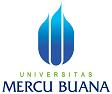 PENGUMUMAN JADWAL SEMINAR PROPOSAL TESISPROGRAM STUDI MAGISTER MANAJEMENPROGRAM PASCASARJANAQNO.HARI, TGL.JAMN.I.M.N A M ADOSEN PEMBIMBINGDOSEN PENELAAHKON-SEN-TRASITEMPAT/ RUANG01Kamis, 04 Mei 2017 Pkl 13.0055115110035TommyP1: Dr. Ahmad FachrodjiP2. Dr. Adi Nurmahdi, MBAMPSKampus A Meruya T. 30802Kamis, 04 Mei 2017 Pkl 14.0055115110051Kadek Indra KomalaP1: Dr. Ahmad FachrodjiP2. Dr. Adi Nurmahdi, MBAMPSKampus A Meruya T. 30803Kamis, 04 Mei 2017 Pkl 15.0055115110124Sulistiyani HerawatiP1: Dr. Adi Nurmahdi, MBAP2. Dr. Ahmad FachrodjiMPSKampus A Meruya T. 308